Révision S4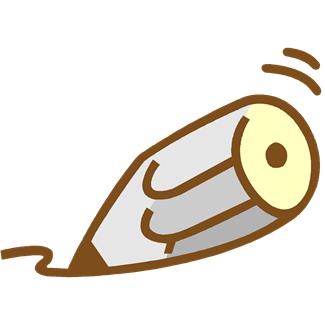 Les prépositionsPrénom : _________________________Te souviens-tu?La préposition est un mot de liaison, c’est-à-dire qu’elle fait le lien entre un mot et un complément qui en dépend.Elle sert à construire:le complément du verbe; 				Il va à la campagne.le complément du nom;			Une boîte en cartonle complément du pronom;				Chacun de tes amisle complément de l’adjectif;Je suis fière de toi.le complément de  phrase;À 20 heures, le spectacle sera terminé.l’attribut du sujet.La solution la plus simple serait d’en parler.Voici un tableau qui te permettra de mieux comprendre le sens des prépositions.Valeur sémantique (sens)Prépositions simplesPrépositions complexesExemplesAppartenancedeLe chien de ma voisine jappe sans arrêt.ButAfinPourAfin deEn vue deElle va à Montréal pour étudier.CauseÀParDeD’À cause de En raison deMes amis sont victimes de négligence.LieuÀ                 en Chez           parDans           surDe             versDesÀ côté de À traversJusqu’àPrès deDepuis plusieurs années, j’habite chez mon père.Manière/moyenÀAvecDansParSelonSuivantDe façon de De manière àIl a fait ses devoirs à la course.OppositionContreMalgréEn dépit deMalgré mon problème, je vais réussir.OrigineDe Mes amis de Dieppe arriveront demain soir.QuantitéDe EntreParmiParmi toutes ces chansons, celle-ci est la meilleure.TempsAprèsAvantDansDeDepuisDurantPendantÀ partir de Au-delà deAux environs deAvant dePendant l’été, je travaille au magasin de mon père.